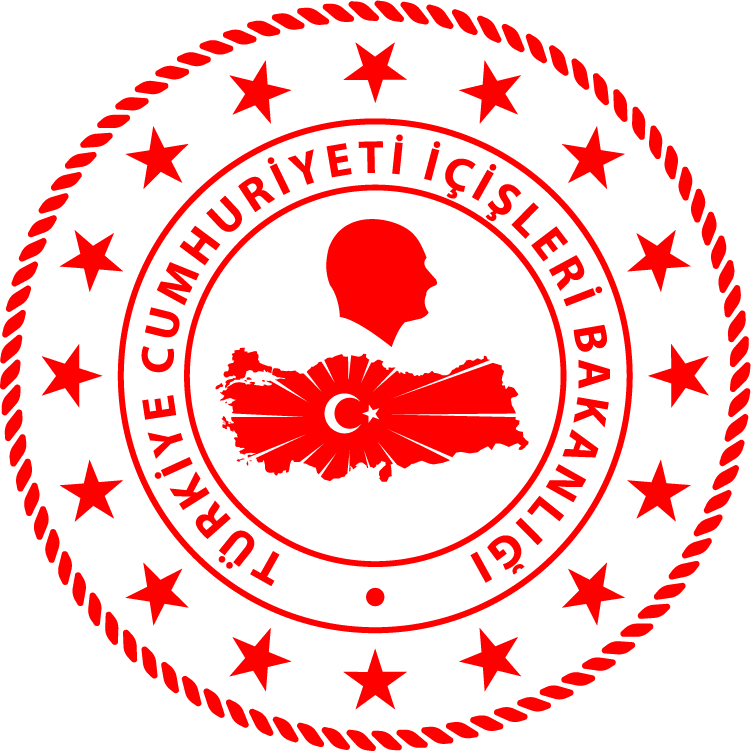 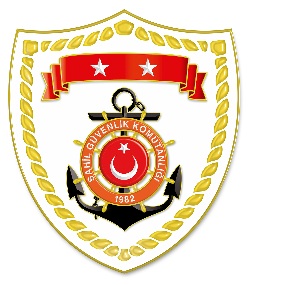 Akdeniz BölgesiEge BölgesiS.
NoTARİHMEVKİ VE ZAMANKURTARILAN SAYISIKURTARILAN/YEDEKLENEN TEKNE SAYISIAÇIKLAMA114 Haziran 2021ANTALYA/Muratpaşa10.302-Muratpaşa ilçesi açıklarında makina arızası nedeniyle sürüklenen özel bir tekne içerisindeki 2 şahıs kurtarılmış, tekne ise yedeklenerek özel bir iskeleye intikal ettirilmiştir.214 Haziran 2021ANTALYA/Kumluca17.553-Beşadalar açıklarında ağır deniz ve hava şartları nedeniyle sürüklenen ve yardım talebinde bulunan özel bir tekne içerisindeki 3 şahıs kurtarılmış, tekne ise yedeklenerek Adrasan Çavuş Koyu’na intikal ettirilmiştir.314 Haziran 2021ANTALYA/Demre21.5532Beymelek mevkiinde başıboş durumda olan özel bir tekneyi kurtarmak üzere hareket eden ve içerisinde 3 şahıs bulunan diğer bir özel teknenin batma tehlikesi geçirdiğinin tespit edilmesi üzerine bahse konu 3 şahıs kurtarılmış, iki teknenin ise Beymelek Koyu’na intikal ettirilmesi sağlanmıştır. S.
NoTARİHMEVKİ VE ZAMANKURTARILAN SAYISIKURTARILAN/YEDEKLENEN TEKNE SAYISIAÇIKLAMA114 Haziran 2021AYDIN/Didim20.4551Didim ilçesi açıklarında makina arızası nedeniyle hareketten sakıt kalan ve yardım talebinde bulunan özel bir tekne içerisindeki 5 şahıs kurtarılmış, tekne ise yedeklenerek Didim D Marina’ya intikal ettirilmiştir.